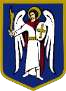 ДЕПУТАТКИЇВСЬКОЇ МІСЬКОЇ РАДИ IX СКЛИКАННЯ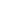 «  26	»     липня	2021 р.	№ 08/279/09/248-998	ДЕПУТАТСЬКЕ ЗВЕРНЕННЯщодо виділення необхідного фінансування на утримання скверів Дніпровського району міста КиєваШановний Віталію Володимировичу!Шановний Миколо Юрійовичу!Як представник територіальної громади міста Києва, відповідно до статті 13 Закону України «Про статус депутатів місцевих рад» направляю Вам депутатське звернення.Станом на початок 2021 року на балансі КП УЗН Дніпровського району перебувають зелені насадження на ділянках загальною площею 964,9 га, які закріплені за підприємством згідно Наказу Департаменту комунальної власності м. Києва. З метою їх обслуговування, озеленення, догляду та благоустрою підприємству на 2021 рік доведено бюджетного фінансування у сумі 85 131,9 тис. грн. Нормативна потреба складає 183 361,8 тис. грн..За період з 2015 року по 2021 рік відповідно до рішень Київської міської ради на території Дніпровського району 89 об’єктам земельних ділянок, загальною площею 79,85 га, було надано статус парків/скверів, на 28 об’єктах з яких, загальною площею 27,93 га, були проведені капітальні роботи.Враховуючи те, що на виконання робіт з капітального ремонту та приведення зазначених об’єктів до належного санітарно стану були виділені кошти з міського бюджету, існує гостра необхідність в подальшому їх догляді та утриманні.КП УЗН отримує постійні прохання та доручення утримувати території, яким надано статус парків/скверів. Але території не передані на баланс підприємству. Кошти на їх утримання підприємству не виділяються.Крім того, згідно окремого доручення першого заступника голови Київської міської державної адміністрації з питань здійснення самоврядних повноважень Кулеби О.В. щодо закріплення безбалансових територій за комунальними підприємствами, відповідно до Розпорядження Дніпровської райдержадміністрації від 24.09.2020 №613 «Про деякі питання утримання території Дніпровського району міста Києва» (зі змінами, внесеними розпорядженням Дніпровської райдержадміністрації від 12.11.2020 №696) за КП УЗН Дніпровського району закріплено землі запасу міста у кількості – 62,73 га.На численні звернення та листи підприємства щодо виділення додаткового фінансування на утримання додаткової території, з детальним обґрунтуванням потреби, підприємство отримую відмову.Враховуючи вище викладене, КП УЗН Дніпровського району отримує доручення утримувати та обслуговувати земельні ділянки додатковою площею в 142,58 га, не маючи на це фінансування.Враховуючи важливість вище викладеного, прошу розглянути можливість додаткового фінансування КП УЗН Дніпровського району міста Києва у розмірі 6 млн. грн. до кінця 2021 року.Про результати розгляду депутатського звернення прошу повідомити мене у відповідності до вимог Закону України «Про статус депутатів місцевих рад» порядку на адресу моєї громадської приймальні: 02090, вул. Харківське шосе, 11.З повагою,
депутат Київської міської ради                                           Ярослав ФЕДОРЕНКОВик. Кушнарьова Анна(098) 448-80-19Голові Виконавчого органу Київської міської ради (Київської міської державної адміністрації) Кличку Віталію ВолодимировичуПершому заступнику голови Київської міської державної адміністраціїПоворознику Миколі Юрійовичу     